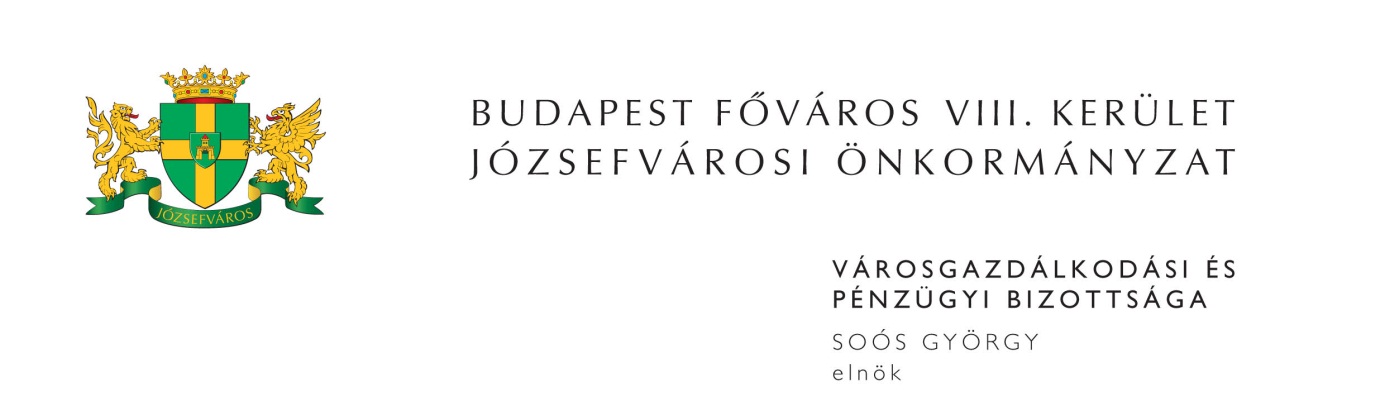 M E G H Í V ÓBudapest Józsefvárosi Önkormányzat Városgazdálkodási és Pénzügyi Bizottsága2015. évi 34. rendes ülését2015. november 16-án (hétfőn) 1300 órárahívom össze.A Városgazdálkodási és Pénzügyi Bizottság ülését a Józsefvárosi Polgármesteri HivatalIII. 300-as termében (Budapest, VIII. Baross u. 63-67.) tartja.Napirend1. Zárt ülés keretében tárgyalandó előterjesztések(írásbeli előterjesztés)Javaslat a Corvin Sétány Program keretén belül bérleti jogviszony pénzbeli megváltással történő megszüntetéséreElőterjesztő: Csete Zoltán - a Rév8 Zrt. mb. cégvezetőjeJavaslat a Corvin Sétány Program keretén belül bérleti jogviszony pénzbeli megváltással történő megszüntetéséreElőterjesztő: Csete Zoltán - a Rév8 Zrt. mb. cégvezetőjeJavaslat a Bókay János utca ……………….. sz. alatti bérlők bérleti jogviszonyának felmondására (PÓTKÉZBESÍTÉS)Előterjesztő: Kovács Ottó - a Józsefvárosi Gazdálkodási Központ Zrt. vagyongazdálkodási igazgatója2. Gazdálkodási ÜgyosztályElőterjesztő: Dr. Hencz Adrienn - ügyosztályvezető(írásbeli előterjesztés)Javaslat közterület-használati kérelmek elbírálására Javaslat a Józsefvárosi Gazdálkodási Központ Zrt-vel kötendő, karácsonyi díszvilágítás műszaki ellenőri feladatainak ellátására vonatkozó megbízási szerződés megkötésére Javaslat az Új Teleki téri Piac homlokzatára tervezett reklámfelületek gyártására kiírt pályázat eredményének megállapítására (PÓTKÉZBESÍTÉS)3. Józsefvárosi Gazdálkodási Központ Zrt.Előterjesztő: Kovács Ottó - vagyongazdálkodási igazgató(írásbeli előterjesztés)Lakás elidegenítésével kapcsolatos vételár és eladási ajánlat jóváhagyása (4 db) A Budapest VIII., Szerdahelyi utca ………………….. szám alatti, ……………… helyrajzi számú lakásra készült értékbecslés felülvizsgálata iránti kérelemA Drámatéka Bt. bérbevételi kérelme a Budapest VIII., Leonardo da Vinci u. 41. szám alatti üres, önkormányzati tulajdonú nem lakás célú helyiségre West-Orient Company Kft. bérlő és az Immo Trade Hungary Kft. bérleti jog átruházásra vonatkozó közös kérelme a Budapest VIII., Rákóczi út 27/B. szám alatti önkormányzati tulajdonú nem lakás célú helyiség tekintetében Oláh Ferenc egyéni vállalkozó bérbevételi kérelme a Budapest VIII. kerület, Bérkocsis u. 41. szám alatti üres, önkormányzati tulajdonú nem lakás célú helyiségre4. Egyebek(írásbeli előterjesztés)Javaslat a JÓKÉSZ módosítására vonatkozó tervezési szerződéssel kapcsolatos döntés meghozatalára (PÓTKÉZBESÍTÉS)Előterjesztő: Fernezelyi Gergely DLA - a Városfejlesztési és Főépítészi Ügyosztály vezetője Megjelenésére feltétlenül számítok. Amennyiben az ülésen nem tud részt venni, kérem, azt írásban (levélben, elektronikus levélben) jelezni szíveskedjen Soós György bizottsági elnöknek legkésőbb 2015. november 16-án az ülés kezdetéig. Budapest, 2015. november 11. 	Soós György s.k.	elnök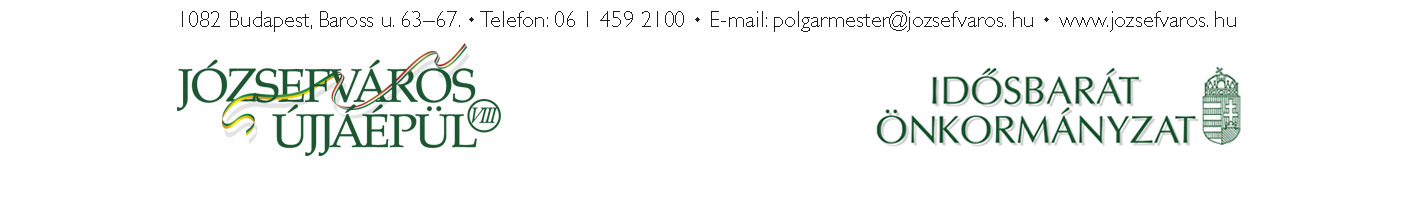 2